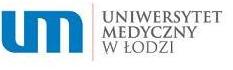 DZIEKANAT ODDZIAŁU STOMATOLOGICZNEGO                             .................................................................................... Nazwisko i imię studenta..................................................................................                     nr albumuProgram praktyk wakacyjnych dla studentów III rokuna  kierunku lekarsko - dentystycznymw zakresie   procedur manualnychRegulamin praktykPraktyki wakacyjne są obowiązkowe i trwają 4 tygodnie – 120 godzinStudenci winni pracować w ramach 6-godzinych dyżurów - na wszystkich zmianachPraktyki odbywają się zgodnie z programem.     - 2 tygodnie w zakresie chirurgii szczękowo – twarzowej lub      - 2 tygodnie w zakresie chorób wewnętrznych lub     - 2 tygodnie w zakresie chirurgii ogólnej oraz     - 2 tygodnie w zakresie procedur manualnychPraktyki podlegają obowiązkowemu zaliczeniu.Zaliczenie praktyk wraz z oceną poświadcza na karcie praktyk ordynator lub kierownik zakładu pracy na podstawie obecności oraz zdobytej wiedzy i wiadomościOstatecznego zaliczenia praktyk dokonuje powołany przez Dziekana Oddziału, spośród nauczycieli akademickich, opiekun praktyk studenckich Dziekan może wyrazić zgodę na odbycie praktyki w wybranym przez studenta zakładzie pracy, jeżeli charakter wykonywanej przez studenta pracy będzie zgodny z programem praktykNieobecność studenta na praktykach może być usprawiedliwiona jedynie zwolnieniem lekarskim. Choroba dłuższa niż 1 tydzień powoduje konieczność przedłużenia praktyki o odpowiedni okresOrganizacja praktyk w zakresie procedur manualnych - 60 godz.            A. Cele i zadania szkolenia praktycznego 		Zaznajomienie się z systemem organizacyjnym poradni stomatologicznej, dokumentacją lekarska i administracyjnąZdobycie praktycznych umiejętności z zakresu profilaktyki, diagnostyki i leczenia stomatologicznegoB. Wykonywanie czynności Protetyka stomatologicznaAnaliza i przygotowanie podłoża do leczenia protetycznegoMateriały i metody wyciskowe – pobieranie wyciskówZagadnienia profilaktyczne w protetyce stomatologicznejPropedeutyka i diagnostyka stomatologicznaMetody trzymania suchości pola zabiegowego – zajęcia praktyczneNauka przyjmowania pacjentów przy zachowaniu zasad ergonomiiRadiologia ogólna i stomatologicznaOcena obrazów radiologicznych zmian patologicznych w obrębie części twarzowej czaszkiAnaliza zdjęć rtg – zębowych, zgryzowych,  pantomograficznychStomatologia wieku rozwojowegoAdaptacja dziecka do leczenia stomatologicznegoBadania  podmiotowe i  przedmiotowe, planowanie postępowania profilaktyczno- leczniczegoOcena stanu jamy ustnej – wskaźnikiPrzeprowadzenie zabiegów profilaktycznychOpracowywanie i wypełnianie prostych ubytków próchnicowychOrtodoncjaAnaliza obliczaRozpoznawanie wad zgryzuWykonywanie Wycisków i analiza modeliStomatologia zachowawczaBadania  podmiotowe i  przedmiotowe, planowanie leczeniaPrzeprowadzenie podstawowych czynności diagnostycznychOcena jamy ustnej – wskaźnikiOpracowywanie i wypełnianie prostych ubytków próchnicowychEndodoncjaOcena kliniczna i radiologiczna stanu miazgi i tkanek okołowierzchołkowychZajęcia praktyczne z zakresu oceny topografii jam zębowych i wstępne czynności leczniczeChoroby błony śluzowej jamy ustnej i przyzębiaBadania  podmiotowe i  przedmiotowe, planowanie leczeniaMetody wykrywania i usuwania złogów nazębnych.................................................................................... Nazwisko i imię studenta..................................................................................                     nr albumu Poświadczam odbycie praktyki - procedury manualne -   80 godz.w okresie od ................................ do .................................oceniam  odbyte praktyki na stopień………………… (słownie)………………………………….………                                                                                                    ............................................................                                              ………………………………………            pieczątka ogólna					             	    pieczątka imienna                                                                                                                                            i podpis